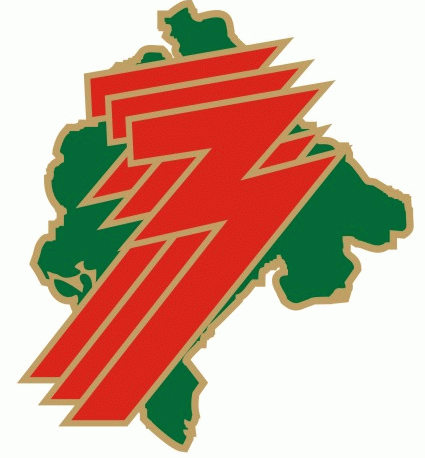 Zavod za zapošljavanje Crne Gore, objavljuje                                         I S P R A V K A   K O N K U R S Aza izbor izvođača programa osposobljavanja za rad kod poslodavca,br. 0301- 3136/17Predmet konkursaIzbor izvođača programa osposobljavanja za rad kod poslodavca koje će, u saradnji sa Zavodom za zapošljavanje Crne Gore (u daljem tekstu: Zavod), realizovati u trajanju od četiri mjeseca, sa planiranim početkom prije 01.06.2017. godine. Izvođači programa su poslodavci iz privatnog sektora, prije svega mala i srednja preduzeća zainteresovana da realizacijom programa osposobljavanja lica iz evidencije Zavoda, za obavljanje poslova određenog radnog mjesta, obezbjede nedostajuće ljudske resurse. Vodeći se zahtjevima odnosnih radnih mjesta, izvođač će realizovati svoj programski sadržaj, odnosno sprovesti aktivnosti osposobljavanja učesnika programa, u trajanju od jednog mjeseca, radi zapošljavanja kod tog izvođača, u najkraćem trajanju od tri mjeseca. Ciljna grupa programa osposobljavanja za rad kod poslodavca – učesnici programaCiljnu grupu programa čine nezaposlena lica iz evidencije Zavoda, koja u poslednjih šest mjeseci nijesu bila u radnom odnosu, prioritetno lica koja pripadaju populaciji Roma i Egipćana i/ili koja imaju više od 50 godina života i koja su pripremljena za učešće u programu.Finansiranje programa osposobljavanje za rad kod poslodavca   Raspoloživa sredstva za finansiranje programa osposobljavanja za rad kod poslodavca iznose 150.000 €. Od ukupno raspoloživih sredstava za realizaciju predmeta konkursa 60% se opredijeljuje sjevernim i manje razvijenim opštinama Crne Gore (Bijelo Polje, Mojkovac, Berane, Andrijevica, Plav, Rožaje, Petnjica, Gusinje, Pljevlja, Žabljak, Plužine, Šavnik, Kolašin, Nikšić, Danilovgrad, Ulcinj i Cetinje), a 40 % ostalim opštinama. Mjerilo za raspoređivanje učešća pojedine opštine u raspoloživim sredstvima za realizaciju programa osposobljavanja za rad kod poslodavca je procentualno učešće nezaposlenih lica za koja se program realizuje iz te opštine u ukupnom broju ovih lica iz sjevernih i manje razvijenih, odnosno u ukupnom broju ovih lica u ostalim opštinama Crne Gore, prema podacima Zavoda (stanje na dan 31/12/2016. godine). Ovim sredstvima  Zavod će podržati realizaciju najmanje 38 programa osposobljavanja za rad kod poslodavca za 115 nezaposlenih lica iz ciljne grupe programa, od kojih 69 iz sjevernih i manje razvijenih, a 46 iz ostalih opština Crne Gore. Zavod će podržati realizaciju programa osposobljavanja za rad kod izabranog izvođača, za najviše tri učesnika, u trajanju od četiri mjeseca. Učešće Zavoda u finansiranju pojedinog programa je na mjesečnom nivou  ukupnih troškova minimalne zarade u Crnoj Gori, po učesniku programa. Način, vrijeme i mjesto podnošenja zahtjeva za realizaciju programa osposobljavanja za rad kod poslodavca  Zahtjev (Obrazac OZR koji se može preuzeti u birou rada ili sa sajta Zavoda http://www.zzzcg.me) mogu podnositi solventni poslodavci iz privatnog sektora, prije svega mala i srednja preduzeća koja posjeduju prostorne, tehničke i kadrovske uslove za realizaciju programa i ostvaruju neto porast broja zaposlenih u odnosu na prosječan broj zaposlenih u poslednjih 12 mjeseci.Zahtjev sadrži:podatke o podnosiocu zahtjeva (naziv, adresa, podatke o odgovornom licu, PIB i žiro račun podnosioca);opšte podatke o programu osposobljavanja za rad kod poslodavca;podatke o učesniku/icima programa (broj i struktura učesnika programa osposobljavanja za rad kod poslodavca);podatke o zapošljavanju učesnika/ica programa (dužina zaposlenja uključujući i eventualno planirano zapošljavanje po realizaciji programa).Uz zahtjev je potrebno dostaviti: program osposobljavanja za rad kod poslodavca sa predračunskom vrijednošću realizacije programa – troškovnik realizacije programa;rješenje o registraciji podnosioca zahtjeva; uvjerenje nadležnog organa o izvršenoj obavezi plaćanja dospjelih poreza i doprinosa za socijalno osiguranje; izjave nadležnog organa podnosioca zahtjeva da:podnosilac zahtjeva posjeduje uslove potrebne za realizaciju programa i uz istu dostavlja radnu biografiju instruktora programa osposobljavanja;podnosilac zahtjeva nije insolventan;podnosilac zahtjeva ostvaruje neto porast broja zaposlenih u odnosu na prosječan broj zaposlenih u poslednjih 12 mjeseci; osnivač i/ili većinski ili djelimični vlasnik podnosioca zahtjeva nije jedinica lokalne samouprave.Zahtjev za realizaciju programa osposobljavanja za rad kod poslodavca (Obrazac OZR) sa pratećom dokumentacijom podnosi se u dva primjerka, od kojih jedan u CD-Rom-u i dostavlja se birou rada, prema sjedištu podnosioca zahtjeva, od 9.00 h do 15.00 h.Kriterijum izbora izvođačaZahtjevi se ocjenjuju na osnovu dva kriterijuma: Finansijski kapaciteti podnosioca zahtjeva (finansijsko učešće poslodavca u realizaciji programa) Zahtjevi, po ovom  kriterijumu, ocjenjuje se od 1 do 15 bodova, zavisno od nivoa finansijskog učešća poslodavca u ukupnim troškovima realizacije programa  osposobljavanja za rad kod poslodavca. Zahtjevi kojima se ne predviđa finansijsko učešće poslodavca ocjenjuju se sa 1bod, dok se zahtjevi sa finansijskim učešćem boduju zavisno od predviđenog procentualnog učešća poslodavca u ukupnim troškovima realizacije programa.Održivost programa  (potreba poslodavaca da sa učesnicima programa zaključi ugovore o radu na duži period od perioda realizacije programa).Zahtjevi po ovom kriterijumu ocjenjuju se samo ukoliko predviđaju zapošljavanje učesnika programa u trajanju dužem od programom utvrđenog trajanja radnog odnosa od tri mjeseca.Ovaj kriterijum podijeljen je na dva podkriterijuma u zavisnosti od vrste ugovora o radu.Po osnovu prvog podkriterijuma, za predviđeno zapošljavanje na određeno vrijeme, nivo održivosti predloženih programskih aktivnosti ocjenjuje se od 1 do 16 bodova, zavisno od broja učesnika sa kojima se zaključuju ugovori o radu u dužem trajanju od tri mjeseca i dužine rada, tako da maksimalni rezultat koji se može ostvariti po ovom podkriterijumu je 24 boda.Po osnovu drugog podkriterijuma, za predviđeno zapošljavanje na neodređeno vrijeme, nivo održivosti predloženih programskih aktivnosti ocjenjuje se od 17 do 36 bodova, zavisno od broja učesnika sa kojima se zaključuju ugovori o radu na neodređeno vrijeme. Maksimalni rezultat koji se može ostvariti po osnovu ovog kriterijuma je 36 bodova. Zahtjeve će ocjenjivati Komisija za izbor izvođača programa aktivne politike zapošljavanja. Komisija neće ocjenjivati administrativno neusaglašene i neopravdane zahtjeve. Neusaglašenost i neopravdanost zahtjeva utvrđuje se se uvidom u podnijetu dokumentaciju, kao i neposrednim uvidom u postojanje zahtjevanih uslova za realizaciju programa osposobljavanja za rad kod poslodavca.Odluku o izboru izvođača programa osposobljavanja za rad kod poslodavca donosi Upravni odbor Zavoda. Vrijeme podnošenja zahtjeva, donošenja odluke i informisanja podnosioca o ishodu zahtjevaKonkurs je otvoren 15 dana od dana objavljivanja u sredstvima javnog informisanja i na sajtu Zavoda -   http://www.zzzcg.org.Odluka o izboru izvođača programa osposobljavanja za rad kod poslodavca donosi se u roku od 15 dana od dana isteka roka za podnošenje zahtjeva.Podnosilac zahtjeva se obavještava o ishodu zahtjeva u roku od pet dana od dana donošenja odluke o izboru izvođača programa.InformacijeZavod vrši pripremu kandidata za uključivanje u program osposobljavanja za rad kod poslodavca, a izabrani izvođač vrši izbor učesnika programa. Pripadnost ciljnoj grupi i pripremljenost se dokazuje potvrdom izdatom od strane Zavoda, koju kandidat podnosi izvođaču programa, pri prijavi na slobodno radno mjesto. Međusobna prava, obaveze i odgovornosti izabranog izvođača i učesnika programa osposobljavanja za rad kod poslodavca, uređuju se ugovorom o radu.Ostale informacije u vezi sa konkursom, zainteresovana lica mogu dobiti u birou rada, prema svom sjedištu.